ЛЕКЦІЯ 14КОНТРОЛЬ, ОЦІНКА ТА КОРЕКЦІЯ НАВЧАЛЬНО-ПІЗНАВАЛЬНОЇ ДІЯЛЬНОСТІ УЧНІВСуть і основні види контролю успішності учнів Процес навчання в школі спрямований на вирішення навчально-виховних завдань, кожне з яких характеризується дидактичною завершеністю. Обов'язковим компонентом цього процесу є контроль знань, умінь та навичок, тобто перевірка його результативності.Головна мета контролю як дидактичного засобу управління навчанням –  забезпечення його ефективності приведенням до системи знань, умінь, навичок учнів, самостійного застосування здобутих знань на практиці, стимулювання навчальної діяльності учнів, формування у них прагнення до самоосвіти.Контроль знань учнів складається з: перевірки – виявлення рівня знань, умінь та навичок; оцінки – вимірювання рівня знань, умінь і навичок; обліку – фіксування результатів у вигляді оцінок у класному журналі, щоденнику учня, відомостях. За допомогою контролю в процесі навчання розв'язують низку завдань: виявлення готовності учнів до сприйняття, усвідомлення і засвоєння нових знань; отримання інформації про характер самостійної роботи у процесі навчання; визначення ефективності організаційних форм, методів і засобів навчання; виявлення ступеня правильності, обсягу і глибини засвоєних учнями знань, умінь та навичок. Ці та інші завдання визначають зміст контролю, який змінюється із зміною дидактичних завдань.Контроль виконує такі функції: освітню (навчальну), суть якої в тому, що вона є корисною для всього класу. Слухаючи змістовну відповідь товариша, учні звіряють з нею свої знання, ставлять запитання, доповнюють її, що сприяє повторенню та систематизації знань усіх учнів. Освітнє значення для учнів має й те, що вони слухають доповнення вчителем неповних відповідей учнів. Освітня функція чітко виявляється також у тому, що учень, який відповідає перед класом, повторює вивчений матеріал, виконує практичні завдання, закріплюючи знання, вміння і навички, краще усвідомлює навчальний матеріал;виховну, яка виходить з того, що очікування перевірки спонукає учня регулярно готувати уроки. Крім того, перевірка і оцінювання знань допомагають учневі самому оцінити свої знання і здібності: одні позбуваються зайвої самовпевненості та самозаспокоєння, другі починають усвідомлювати свої труднощі, треті починають відчувати впевненість у власних силах. Все це сприяє формуванню позитивного ставлення учнів до навчання;розвиваючу – в процесі навчання в учнів розвивається логічне мислення, зокрема вміння аналізу і синтезу, порівняння і узагальнення, абстрагування і конкретизації, класифікації та систематизації, мислительна діяльність, мовлення, пам'ять, уява, увага; діагностичну – у процесі контролю виявляють успіхи та недоліки в знаннях, уміннях і навичках учнів, встановлюють причини і шляхи їх усунення, визначають заходи, спрямовані на поліпшення успішності;стимулюючу – схвалення успіхів учня сприяє розвитку в нього спонукальних мотивів до навчання; оцінювальну – об'єктивна оцінка знань, умінь і навичок учнів Сприяє кращому навчанню; управлінську – на основі контролю визначається стан успішності учнів, що дає змогу запобігти неуспішності або подолати її. В цьому разі вчитель коригує і свою власну діяльність – змінює методику і викладання, вдосконалює навчальну діяльність учнів.За місцем у навчальному процесі розрізняють попередній, поточний, періодичний, підсумковий види контролю.Попередній контроль здійснюють переважно з діагностичною метою перед вивченням нової теми або на початку Уроку, семестру для з'ясування загального рівня підготовки учнів з предмета, щоб намітити організацію їх навчально-пізнавальної діяльності.Поточний контроль використовують у повсякденній навчальній роботі. Він полягає в систематичному спостереженні вчителя за навчальною діяльністю учнів на уроці. Мета такого контролю – отримання оперативних даних про рівень знань учнів і якість навчальної роботи на уроці та вирішення завдань управління навчальним процесом.Періодичний (тематичний) контроль передбачає виявлення й оцінку знань та умінь учнів, засвоєних на кількох попередніх уроках, з метою визначення, наскільки успішно вони володіють системою знань, чи відповідають ці знання програмі. Різновидом періодичного є тематичний контроль, що полягає у перевірці та оцінюванні знань учнів з кожної теми і спрямований на те, щоб кожен учень належно засвоїв кожну тему. Така система дає змогу усунути елементи випадковості при виведенні підсумкових оцінок, що трапляється, коли вчитель орієнтується лише на поточний контроль. При тематичному опитуванні перед початком вивчення чергової теми усі учні мають бути ознайомлені з тривалістю вивчення теми (кількість занять); кількістю і тематикою обов'язкових робіт і термінами їх проведення; питаннями, що виносяться на атестацію, якщо атестація проводиться в усно-письмовій формі, або орієнтованим завданням (задачами) тощо; терміном і формою проведення тематичної атестації; умовами оцінювання. Якщо темою передбачено виконання учнями практичних, лабораторних робіт та інших обов'язкових практичних завдань, то їхнє виконання є обов'язковою умовою допуску учнів до тематичної атестації. Перед учнями, які не засвоїли матеріалу теми чи отримали бали на початковому рівні, ставиться вимога обов'язкового його доопрацювання; їм надається для цього необхідна допомога, визначається термін повторної атестації. Учень має право на переатестацію також для підвищення атестаційного балу.Підсумкове оцінювання здійснюється наприкінці семестру або навчального року. Підсумкова оцінка за семестр виставляється за результатами тематичного оцінювання, а за рік – на основі семестрових оцінок. Відстрочений – контроль залишкових знань та вмінь через певний час після вивчення теми, розділу, курсу.Змістом перевірки рівня навчальних досягнень учня має бути не тільки виявлення суми засвоєних знань, умінь та навичок, а й сформованості компетентностей й компетенції, тобто загальної здатності, що базується на знаннях, досвіді, цінностях, здібностях, набутих в процесі навчання.Компетенция включает совокупность взаимосвязанных качеств личности (знаний, умений, навыков, способов деятельности), задаваемых по отношению к определенному кругу предметов и процессов и необходимых для качественной продуктивной деятельности но отношению к ним. Компетентность –  владение, обладание человеком соответствующей компетенцией, включающей его личностное отношение к ней и предмету деятельности.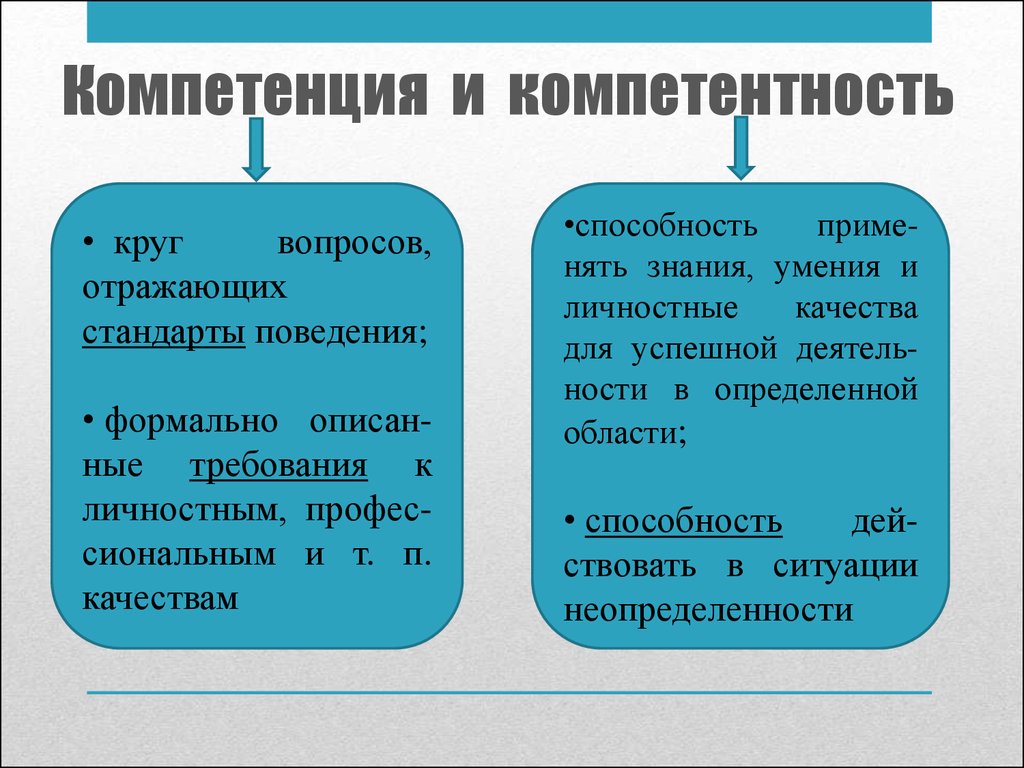 Форми контролю:індивідуальні груповіфронтальнізаліки іспити Методи контролю:спостереження усні письмовіпрограмованіпрактичні Оцінка результатів навчально-пізнавальної діяльності учнівОб'єктом оцінювання навчальних досягнень учнів є знання, вміння та навички, досвід творчої діяльності учнів, досвід емоційно-ціннісного ставлення до навколишньої дійсності.Успіхи навчально-пізнавальної діяльності учнів характеризуються кількісними та якісними показниками, що виражаються й фіксуються в оцінці успішності.Під оцінкою успішності учнів розуміють систему певних показників, які відображають їх об'єктивні знання, уміння та навички.Оцінювання знань – визначення й вираження в умовних одиницях (балах), а також в оціночних судженнях учителя знань, умінь та навичок учнів відповідно до вимог шкільних програм.В. Сухомлинський вважав, що «найголовніше заохочення і найстильніше (та не завжди дійове) покарання в педагогічній практиці – оцінка. Це найгостріший інструмент, використання якого потребує величезного вміння і культури».З метою забезпечення об'єктивного оцінювання рівня навчальних досягнень учнів вводиться 12-бальна шкала, побудована за принципом урахування особистих досягнень учнів.При визначенні навчальних досягнень учнів аналізу підлягають:характеристики відповіді учня: елементарна, фрагментарна, неповна, повна, логічна, доказова, обґрунтована, творча;якість знань: правильність, повнота, осмисленість, глибина, гнучкість, дієвість, системність, узагальненість, міцність;ступінь сформованості загальнонавчальних та предметних умінь і навичок;рівень оволодіння розумовими операціями: вміння аналізувати, синтезувати, порівнювати, абстрагувати, узагальнювати, робити висновки тощо;досвід творчої діяльності (вміння виявляти проблеми, формулювати гіпотези, розв'язувати проблеми);самостійність оцінних суджень.На основі цих орієнтирів виділяється чотири рівні навчальних досягнень учнів, які характеризуються такими показниками:I рівень – початковий. Відповідь учня при відтворенні навчального матеріалу – елементарна, фрагментарна, зумовлюється початковими уявленнями про предмет вивчення;II рівень – середній. Учень відтворює основний навчальний матеріал, здатний розв'язувати завдання за зразком, володіє елементарними вміннями навчальної діяльності;III рівень – достатній. Учень знає істотні ознаки понять, явищ, закономірностей, зв'язків між ними, а також самостійно засвоює знання в стандартних ситуаціях, володіє розумовими операціями (аналізом, абстрагуванням, узагальненням тощо), вміє робити висновки, виправляти допущені помилки. Відповідь учня повна, правильна, логічна, обґрунтована, хоча їй і бракує власних суджень. Він здатний самостійно здійснювати основні види навчальної діяльності;IV рівень – високий. Знання учня є глибокими, міцними, узагальненими, системними; учень вміє застосовувати знання творчо, його навчальна діяльність має дослідницький характер, позначена вмінням самостійно оцінювати різноманітні життєві ситуації, явища, факти, виявляти і відстоювати особисту позицію.Зазначеним рівням відповідають критерії оцінювання навчальних досягнень учнів за 12-бальною шкалою.Реалізація функцій залежить від дотримання основних принципів перевірки навчально-пізнавальної діяльності та оцінки знань, навичок і вмінь студентів. А М. Алексюк і Ю. К. Бабанський пропонують дотримуватися таких принципів контролю: індивідуального (за стилем і формами) підходу до перевірки та оцінки знань, навичок і вмінь студентів; систематичності та регулярності перевірок і оцінювання навчально-пізнавальних дій студентів; урізноманітнення видів і форм контролю, урахування виду й роду майбутньої професійної діяльності; всеосяжності, яка передбачає всебічність, тематичність і повноту контролю та оцінювання;об'єктивності перевірок та оцінювання; диференційованості контролю та оцінювання; єдності вимог до контролю з боку всіх науково-педагогічних працівників. Ефективне функціонування системи педагогічного контролю потребує дотримання певних умов: Об'єктивність контролю. Це означає, що всі викладачі та студенти, оцінюючи стан навчальної роботи, діють за єдиними узгодженими критеріями, обґрунтування яких усім відоме заздалегідь. Оцінки, отримані в результаті контролю, вважаються непорушними, не піддаються сумніву як з боку тих, хто контролює, так і з боку тих, кого контролюють, оскільки будуються на об'єктивних критеріях, відомих обом сторонам. Контроль та його результати вимагають гласності, щоб будь-хто мав змогу уважно вивчити їх, зробити на підставі цього обґрунтовані висновки, які налаштовують на активну позитивну роботу, спрямовану на необхідне коригування навчального процесу.Типові помилки при оцінюванні:Великодушність, поблажливістьПеренесення симптатії або антипатії до учня на оцінку (відмітку)Прагнення уникати крайніх оцінок (відміток)Відсутність системи контролю з боку вчителяБлизькість до тієї оцінки, що була посталвена ранішеЗаниження та завищення оцінок (відміток)Перенесення оцінки за поведінку в оцінку за навчальну діяльність 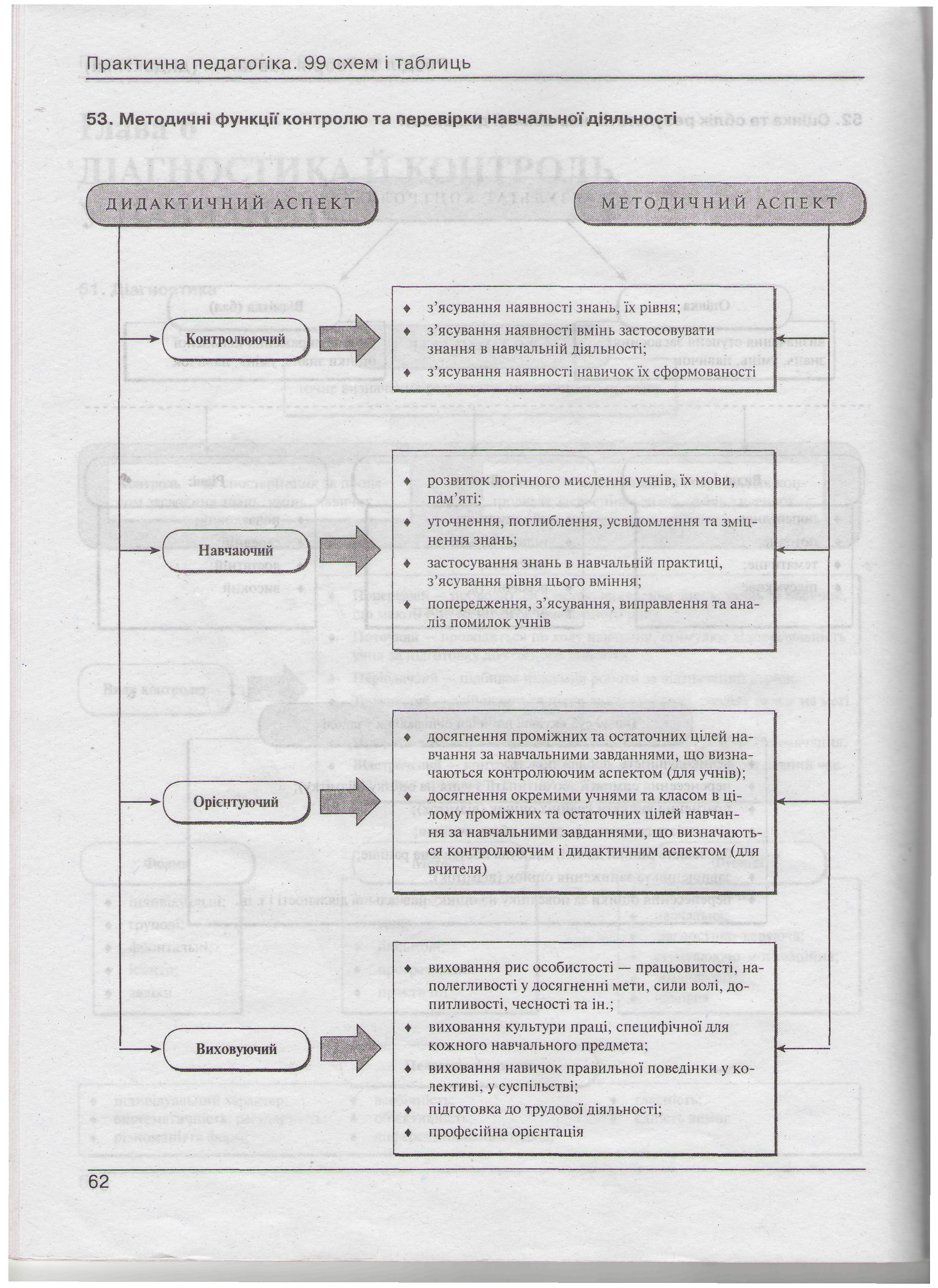 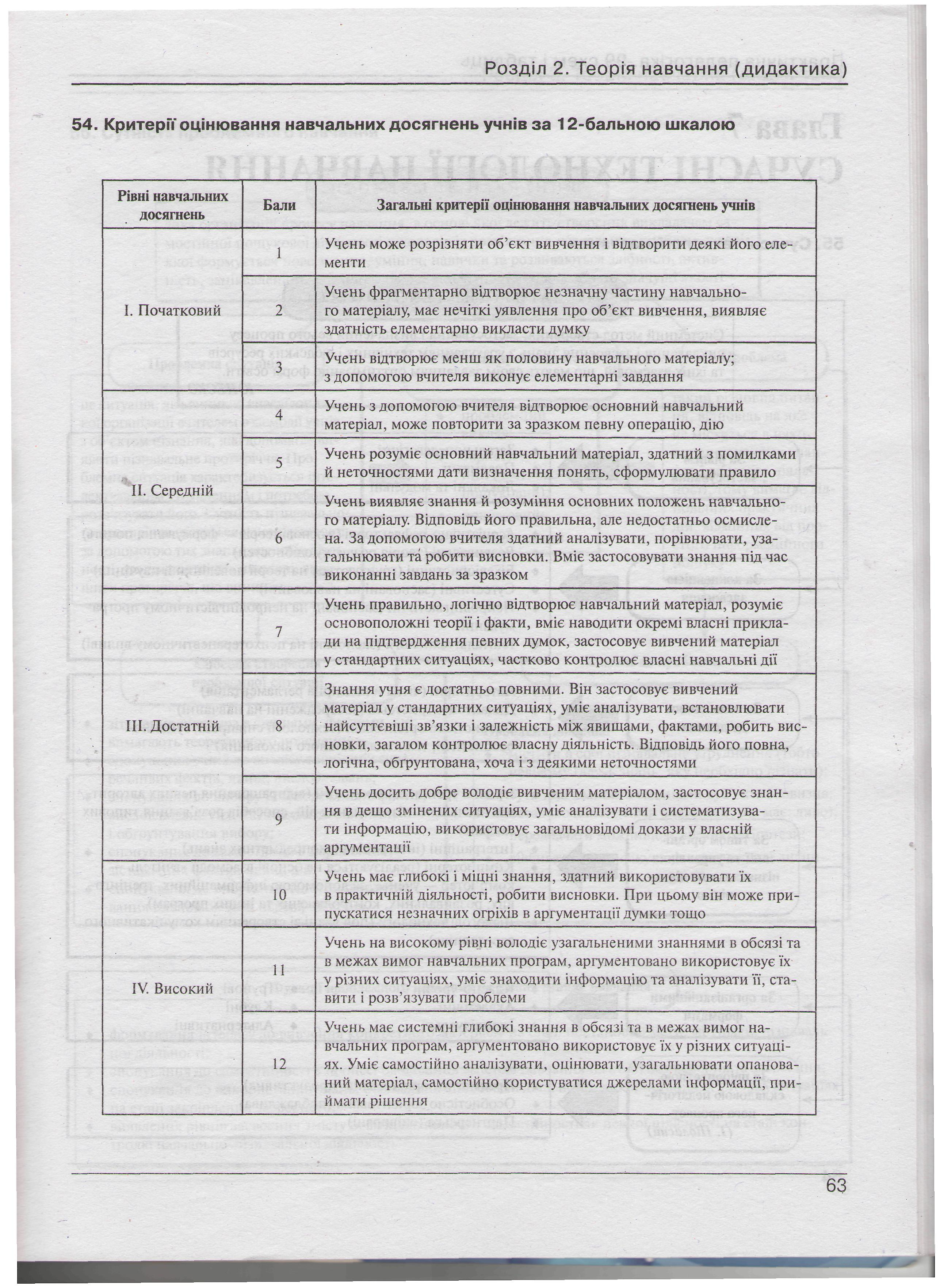 Основні форми методичної роботи в школіМетодичну роботу в школі проводять в індивідуальній і колективній формах.Індивідуальна формаЦя форма методичної роботи вчителів є складовою їх самоосвіти.Зміст індивідуальної самоосвіти педагога охоплює систематичне вивчення політичної, психолого-педагогічної, наукової літератури, безпосередню участь у роботі шкільних, міжшкільних та районних методичних об'єднань, семінарів, конференцій, педагогічних читань; розробку окремих проблем, пов'язаних з удосконаленням навчально-виховної роботи; проведення експериментальних досліджень; підготовку доповідей, виступів по радіо, телебаченню, огляд і реферування педагогічних та методичних журналів, збірників та ін.Організація самоосвіти передбачає зв'язок самоосвіти з практичною діяльністю педагога; систематичність і послідовність самоосвіти, постійне ускладнення її змісту і форм; багатоплановий (комплексний) підхід до організації вивчення обраної теми з самоосвіти; індивідуальний характер самоосвіти як найбільш гнучкої форми набуття педагогом знань; гласність і наочність результатів самоосвіти в педагогічному колективі; створення в школі умов для звернення педагогів до нових досягнень науки і передового педагогічного досвіду; завершеність самоосвітньої роботи на кожному її етапі (доповіді, участь у семінарі, підготовка виступу, написання реферату, підготовка доповіді, участь у засіданні педагогічної ради, науково-практичній конференції та ін.).Колективні формиВідкриті уроки – одна з колективних форм методичної роботи. їх мета – підвищення майстерності всіх учителів. Основні завдання відкритих уроків: упровадження в практику вчителів передового педагогічного досвіду і результатів досліджень педагогічної науки, спрямованих на розв'язання завдань, що стоять перед національною школою. Під час аналізу й обговорення відкритих уроків необхідно забезпечити цілеспрямованість обговорення, науковість аналізу, принциповість, поєднану з доброзичливістю у критичних зауваженнях, поєднання аналізу уроку з практичними рекомендаціями, підведення його підсумків кваліфікованими спеціалістами.Взаємовідвідування вчителями уроків – має істотне значення у підвищенні педагогічної майстерності вчителів. Якщо молодий і недосвідчений учитель відвідає урок, що його проводить старший колега, то він може збагатити свій методичний багаж. Якщо ж досвідчений педагог відвідає урок менш досвідченого колеги, то зможе порадити йому, як удосконалити той чи той момент уроку. Можливо, й досвідчений педагог знайде щось корисне для себе у молодшого колеги.Предметні методичні об'єднання вчителів або предметні комісії – центр методичної роботи, вивчення і втілення досягнень теорії та передового досвіду в практику навчання конкретних навчальних дисциплін. Вони створюються у великих школах, де один предмет викладають кілька вчителів. Існують також методичні об'єднання вчителів початкових класів та об'єднання класних керівників і вихователів. Методичні об'єднання можуть заслуховувати й обговорювати доповіді з найактуальніших питань навчання і виховання, нову фахову літературу, організовувати взаємовідвідування уроків, проведення і обговорення відкритих уроків, виготовлення наочності, застосування технічних засобів навчання. У їх компетенції – організація консультацій для молодих учителів, заслуховування звітів учителів про виконання індивідуальних планів і самоосвіти.Рівні компетенціїБалиКритеріїІ. Початковий 1Учень володіє навчальним матеріалом на рівні елементарного розпізнавання і відтворення окремих фактів, елементів, об'єктів, що позначаються учнем окремими словами чи реченнямиІ. Початковий 2Учень володіє матеріалом на елементарному рівні засвоєння, викладає його уривчастими реченнями. Виявляє здатність викласти думку на елементарному рівніІ. Початковий 3Учень володіє матеріалом на рівні окремих фрагментів, що становить незначну частину навчального матеріалуІІ. Середній4Учень володіє матеріалом на початковому рівні, значну частину матеріалу відтворює на репродуктивному рівніІІ. Середній5Учень володіє матеріалом на рівні, вищому за початковий, здатний за допомогою вчителя логічно відтворити значну його частинуІІ. Середній6Учень може відтворити значну частину теоретичного матеріалу, виявляє знання і розуміння основних положень, за допомогою вчителя може аналізувати навчальний матеріал, порівнювати та робити висновки, виправляти допущені помилкиІІІ. Достатній7Учень здатний застосовувати вивчений матеріал на рівні стандартних ситуацій, частково контролювати власні навчальні дії, наводити окремі власні приклади на підтвердження певних судженьІІІ. Достатній8Учень вміє порівнювати, узагальнювати, систематизувати інформацію під керівництвом учителя, в цілому самостійно застосовувати її на практиці, контролювати власну діяльність, виправляти помилки і добирати аргументи на підтвердження певних думок під керівництвом вчителяІІІ. Достатній9Учень вільно (самостійно) володіє вивченим обсягом матеріалу, в тому числі і застосовує його на практиці; вільно розв'язує задачі в стандартних ситуаціях, самостійно виправляє допущені помилки, добирає переконливі аргументи на підтвердження вивченого матеріалуIV. Високий 10Учень виявляє початкові творчі здібності, самостійно визначає окремі цілі власної навчальної діяльності, оцінює окремі нові факти, явища, ідеї; знаходить джерела інформації та самостійно використовує їх відповідно до цілей, поставлених учителемIV. Високий 11Учень вільно висловлює власні думки і відчуття, визначає програму особистої пізнавальної діяльності, самостійно оцінює різноманітні життєві явища і факти, виявляючи особисту позицію щодо них; без допомоги вчителя знаходить джерела інформації і використовує отримані відомості відповідно до мети та завдань власної пізнавальної діяльності. Використовує набуті знання і вміння в нестандартних ситуаціяхIV. Високий 12Учень виявляє особливі творчі здібності, самостійно розвиває власні обдарування і нахили, вміє самостійно здобувати знання